MADONAS NOVADA PAŠVALDĪBA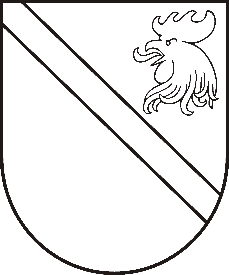 Reģ. Nr. Saieta laukums 1, Madona, Madonas novads, LV-4801 t. ,  e-pasts: pasts@madona.lv APSTIPRINĀTIar Madonas novada pašvaldības domes 2021.gada 25.februāra lēmumu Nr.89(prot. Nr.5, 14.p.)Madonas novada pašvaldības saistošie noteikumi Nr.7„Grozījums Madonas novada pašvaldības 2009.gada 9.jūlija saistošajos noteikumos Nr.1 “Madonas novada pašvaldības nolikums”.  Izdoti saskaņā ar likuma  "Par pašvaldībām"  21.panta pirmās daļas 1.punktu un 24.pantu2021.gada 25.februārīIzdarīt Madonas novada pašvaldības 2009.gada 9.jūlija saistošajos noteikumos Nr.1 “Madonas novada pašvaldības nolikums” šādu grozījumu: 1. papildināt saistošos noteikumus ar 10.1.¹.punktu šādā redakcijā: “10.1.¹ Madonas novada pašvaldības vēlēšanu komisiju (Madonas novada pašvaldības iestādes statuss)”.Domes priekšsēdētājs						A.Lungevičs